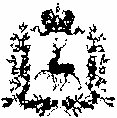 Администрация Восходовского сельсоветаВарнавинского муниципального района Нижегородской областиП О С Т А Н О В Л Е Н И Е 21  апреля  2022 года	                  	№ 5Об обеспечении пожарной безопасности объектов и населенных пунктов  Восходовского сельсовета в весенне - летний  период 2022 года        В соответствии с  постановлением администрации Варнавинского муниципального района Нижегородской области от 15.04.2022 года № 312 «Об обеспечении пожарной безопасности объектов и населенных пунктов  Варнавинского муниципального района в весенне - летний  период 2022 года», в целях предупреждения пожаров и обеспечения безопасности людей  в весенне-летний период 2022 года, а также проведения сезонных пожарно-профилактических операций «Лето»  и  «Водоисточник» Утвердить план противопожарных мероприятий по подготовке объектов, жилого фонда и населённых пунктов Восходовского сельсовета к эксплуатации в весенне-летний период 2022 года (Приложение 1).Организовать выполнение первичных мер пожарной безопасности.Рекомендовать руководителям организаций, расположенных на территории Восходовского сельсовета, независимо от их организационно – правовых форм принять меры по обеспечению пожарной безопасности на подведомственных организациях и жилом фонде.Контроль за исполнением настоящего постановления оставляю за собой.Глава администрации Восходовского сельсовета	       В.А.ГайчукПриложение 1 к постановлению администрации Восходовского сельсоветаот 21.04.2022 г. № 5П Л А НПРОТИВОПОЖАРНЫХ МЕРОПРИЯТИЙ ПО ПОДГОТОВКЕ ОБЪЕКТОВИ НАСЕЛЕННЫХ ПУНКТОВ ВОСХОДОВСКОГО СЕЛЬСОВЕТА К ЭКСПЛУАТАЦИИ В ВЕСЕННЕ – ЛЕТНИЙ ПЕРИОД 2022 ГОДА№ п/пНаименование мероприятийСрок исполненияОтветственный заисполнение1Выполнение мероприятий, исключающих возможность распространения огня (удаление сухой растительности, ликвидация ветхих строений) от лесных пожаров, горения сухой растительности на населенные пункты и в обратном направлениипо мере  схода снежного покрова, но не позднее 25.05.2022 Глава администрации2Обеспечение  наличия на территориях поселений звуковой сигнализации для оповещения людей при пожаре, телефонной связи, а также запасов воды для целей пожаротушения в соответствии со статьями 6,63 и 68 Федерального закона от 22 июля . № 123-ФЗ «Технический регламент о требованиях пожарной безопасности».постоянноГлава администрации3Организовать проведение сходов               (встреч) с населением  по информированию граждан о мерах пожарной безопасности, направленных на предупреждение пожаров, характерных для данного времени года.Организовать  изготовление и распространение памяток.Весенне-летний период Специалист 1 категории4Принять меры по приведению пожарной техники, приспособленной                          (переоборудованной) для целей пожаротушения, в исправное состояние, обеспечению ее горюче-смазочными материалами и огнетушащими веществами.до 25.04.2022 Глава администрации, начальники ФКУ ИК-6,7  (по согласованию)5 Организовать круглосуточное дежурство водителей и пожарных.до 25.04.2022 Глава администрации, начальники ФКУ ИК-6,7  (по согласованию)6Закрепить за каждой пожарной мотопомпой мотористов из числа добровольных пожарных и определить порядок доставки мотопомп к месту пожара.до 25.04.2022 Глава администрации7Организовать экстренное оповещение населения при угрозе распространения природных пожаров на территории населенных пунктов, а также при возникновении пожаров в населенном пункте.Весенне-летний период Глава администрации8 Провести инструктивное занятие со старостами населенных пунктов по оповещению и действиям при угрозе и распространения природных пожаров на территории населенных пунктов.до 01.05.2022 Глава администрации9Привлечь к участию в профилактике и тушении пожаров членов добровольной пожарной охраны. в течение пожароопасного периодаГлава администрации10Создание неснижаемого запаса ГСМ для муниципальных и ведомственных автомобилей.постоянноГлава администрации, начальники ФКУ ИК-6,7  (по согласованию),11Организовать силами населения, работников муниципальных противопожарных формирований и членов добровольных пожарных дружин патрулирование населённых пунктов в период высокой пожарной опасности (при необходимости)Глава администрации12Уточнить  схемы связи и оповещения населения при чрезвычайных ситуацияхдо 25.04.2022 Глава администрации13Проводить противопожарную пропаганду, информирование населения о мерах пожарной безопасностиВесенне-летний период Специалист 1 категории14Проводить рейды в местах проживания социально-неблагополучных, многодетных семей и социально-неадаптированных, граждан пожилого возраста для профилактической работы1 раз в месяцСпециалист 1 категории15Обеспечить п.Черемушки закрытым пожарным водоемомдо 01.08.2022Глава администрации